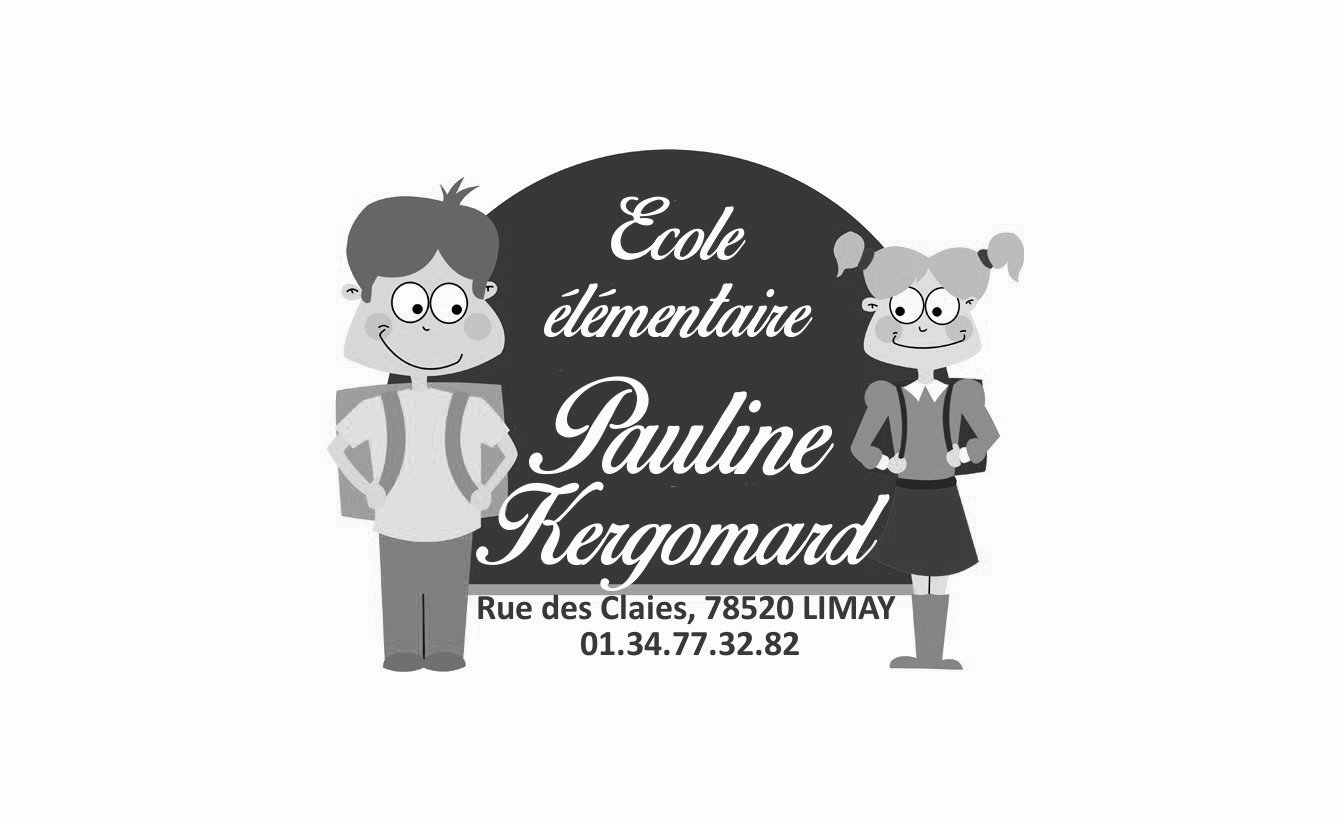 Etaient présents M.SOARES et les délégués suivants :Le but de ce conseil est de réfléchir et de proposer des idées pour améliorer la vie de l’école.ROLES ET MISSIONS DES DELEGUESEcouter tous les élèves de sa classe et parler au nom de toute la classe en sachant transmettre leurs propositions, leurs idées, leurs demandes et en argumentant, tout en restant dans le domaine du possible.Comprendre que le délégué de classe n’est pas le chef de la classe, mais son représentant.Accueillir les nouveaux, aller vers les « isolés ».Les délégués se doivent d’avoir un comportement exemplaire  pour mener à bien leurs missions.POINTS ABORDES :Le recyclage des instruments d’écriture est reconduit. Un carton doit être mis en place dans chaque classe. Un budget de 150€ est destiné à acheter du matériel de cour de récréation. Les élèves doivent faire des propositions de jeux de récréation à acheter.REPONSES AUX QUESTIONS DIVERSES :Les friandises et les gâteaux sont interdits par un texte de loi.  Des ventes de gâteaux auront lieu pour récolter de l’argent.Des travaux d’agrandissement de la cour devraient être prévus en 2016.Une tombola et un  spectacle de chant auront lieu en 2016. CE1/CE2CE2CM1CM1CM2JR-NandoAnissaMarièmeMofidaMelvynLoaneEnzoMohamedBilalAkgul